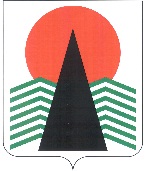 Администрация Нефтеюганского районадепартамент  образования и  молодежной  политики  приказг. НефтеюганскОб организации получения общего образования в семейной форме и форме самообразования в  Нефтеюганском районеВ соответствии со статьями 9, 63 Федерального закона от 29.12.2012 № 273-ФЗ «Об образовании в Российской Федерации», постановлением администрации Нефтеюганского района от 09.01.2018 № 2-па-нпа «О ведении учёта детей, подлежащих обучению по образовательным программам дошкольного, начального общего, основного общего и среднего общего образования, и форм получения образования, определённых родителями (законными представителями) детей»,  в целях реализации права на получение общего образования вне организаций, осуществляющих образовательную деятельность (в форме семейного образования и форме самообразования),  п р и к а з ы в а ю:Утвердить:	1.1. Положение об организации освоения обучающимися основных образовательных программ вне организаций, осуществляющих образовательную деятельность (в форме семейного образования или в форме самообразования) в Нефтеюганском районе согласно приложению 1;	1.2. Положение о получении дошкольного образования в форме семейного образования в Нефтеюганском районе согласно приложению 2;2. Отделу общего, специального и дошкольного образования (В.П. Скрипова) организовать учёт детей, получающих общее образование вне организаций, осуществляющих образовательную деятельность (в форме семейного образования или в форме самообразования) в Нефтеюганском районе в соответствии с настоящими Положениями.3. Муниципальным дошкольным образовательным организациям в соответствии с локальным актом муниципальной образовательной организации оказывать методическую, психолого-педагогическую, диагностическую и консультативную помощь родителям (законным представителям) детей, получающих общее образование дошкольного уровня в форме семейного образования.4. Муниципальным общеобразовательным организациям: 4.1. В соответствии с локальным актом муниципальной общеобразовательной организации и договором с родителями (законными представителями) детей организовывать прохождение детьми, получающими общее образование в форме семейного образования или самообразования, промежуточной и (или) государственной итоговой аттестации;4.2. Вести учёт детей, получающих общее образование вне общеобразовательных организаций, проживающих на территории, за которой закреплена образовательная организация (в соответствии с Положением, утверждённым п.1.1 настоящего приказа);4.3. Уведомлять отдел общего, специального и дошкольного образования Департамента образования и молодёжной политики Нефтеюганского района:- об учащихся, отчисленных из общеобразовательной организации в связи с  переходом на семейную форму образования (или самообразование); - обратившихся в общеобразовательную организацию для прохождения промежуточной аттестации;- о результатах прохождения экстерном промежуточной аттестации; - обратившихся в общеобразовательную организацию для зачисления при переходе с семейной формы образования на иную; - о приёме заявления от экстернов для написания итогового сочинения (изложения), итогового собеседования по русскому языку, для прохождения ГИА.- о переходе детей с формы семейного образования и самообразования на очное обучение в образовательной организации. 5. Считать утратившим силу приказ департамента образования и молодёжной политики Нефтеюганского района от 23.01.2018 № 48-0 «Об организации получения общего образования в семейной форме и форме самообразования в Нефтеюганском районе».6. Контроль исполнения приказа возложить на заместителя директора департамента А.Н. Кривуля. С приказом ознакомлен:РАССЫЛКА:Вера Петровна Скрипова, тел. 250-125Приложение 1к приказу Департамента образования и молодёжной политики Нефтеюганского района от 02.08.2021  № 541-0Положение 
об организации освоения обучающимися основных образовательных программ вне организаций, осуществляющих образовательную деятельность (в форме семейного образования или в форме самообразования) в Нефтеюганском районеОбщие положения Настоящее Положение об организации освоения обучающимися основных образовательных программ вне организаций, осуществляющих образовательную деятельность (в форме семейного образования или в форме самообразования) (далее – Положение) разработано в соответствии со ст. 43 Конституции Российской Федерации, ст. 63 Семейного кодекса Российской Федерации, Федеральным законом от 29.12.2012 № 273-ФЗ «Об образовании в Российской Федерации» (далее по тексту – Федеральный закон), с учетом рекомендаций Министерства образования и науки Российской Федерации «Об организации получения образования в семейной форме» (письмо от 15.11.2013 года № НТ-1139/08).Настоящее Положение определяет порядок получения общего образования в форме семейного образования и самообразования, предусмотренного частью статьи 17 Федерального закона от 29.12.2012 № 273-ФЗ «Об образовании в Российской Федерации», на территории Нефтеюганского муниципального района Ханты-Мансийского автономного округа-Югры. 1.3. Для семейного образования, самообразования, как и для других форм получения начального общего, основного общего, среднего общего образования, действует единый федеральный государственный образовательный стандарт.1.4. Семейное образование - форма обучения вне организации, осуществляющей образовательную деятельность, предполагающая освоение ребенком общеобразовательных программ начального общего, основного общего, среднего общего образования, по инициативе родителей (законных представителей), с последующим прохождением промежуточной и (или) государственной итоговой аттестации в организации, осуществляющей образовательную деятельность, по соответствующей, имеющей государственную аккредитацию, образовательной программе.При выборе формы семейного образования родители берут на себя обязательства по обеспечению целенаправленной деятельности обучающегося по овладению знаниями, умениями, навыками и компетенциями, приобретению опыта деятельности, развитию способностей к применению знаний в повседневной жизни и формированию мотивации получения образования в течение всей жизни.При выборе родителями (законными представителями) несовершеннолетнего обучающегося формы получения общего образования и формы обучения учитывается мнение ребенка.Обучаться в форме семейного образования могут обучающиеся всех классов с 1 -го по 11-й.1.5. Самообразование - форма обучения вне организации, осуществляющей образовательную деятельность, предполагающая самостоятельное, ускоренное освоение основных общеобразовательных программ по отдельным предметам, классам, курсам среднего общего образования с последующим прохождением промежуточной и (или) государственной итоговой аттестации в организации, осуществляющей образовательную деятельность, по соответствующей, имеющей государственную аккредитацию, образовательной программе.О выборе данной формы обучения необходимо проинформировать Департамент образования и молодёжной политики Нефтеюганского района.Обучаться в форме самообразования могут только обучающиеся 10-х и 11-х классов.1.6. Допускается сочетание различных форм получения образования и обучения.1.7. Родители (законные представители) несовершеннолетних обучающихся обязаны обеспечить получение детьми общего образования.1.8. Поскольку семейное образование и самообразование являются формами обучения при получении образования вне образовательной организации (пункт 2 части 1 статьи 17 Федерального закона), то обучающиеся в форме самообразования или семейного образовании по основным общеобразовательным программам общего образования, не относятся к контингенту образовательной организации.1.9. Формы получения образования и формы обучения по основной образовательной программе по каждому уровню образования определяется соответствующими федеральными государственными образовательными стандартами.1.10. Лица, осваивающие основную образовательную программу в форме самообразования или семейного образования вправе пройти экстерном промежуточную и (или) государственную итоговую аттестацию в организации, осуществляющей образовательную деятельность по соответствующей имеющей государственную аккредитацию образовательной программе, бесплатно. Для прохождения промежуточной и (или) государственной итоговой аттестации, на основании заявления, обучающийся зачисляется в образовательную организацию, получает статус «экстерн» и включается в контингент учащихся образовательной организации на период прохождения промежуточной аттестации и (или) государственной итоговой аттестации. В этот период экстерн пользуется всеми академическими правами обучающихся образовательной организации, осваивающих соответствующие образовательные программы.1.11. Обучающиеся, не освоившие образовательной программы начального общего и (или) основного общего образования, не допускаются к обучению на следующих уровнях общего образования.1.12. Обучающиеся по общеобразовательной программе в форме семейного образования, не ликвидировавшие в установленные сроки академической задолженности, продолжают получать образование в общеобразовательной организации.1.13. В соответствии с частью 4 статьи 17 и пунктом части 3 статьи 44 Федерального закона ребенок, получающий образование в семье, по решению его родителей (законных представителей) с учетом его мнения на любом этапе обучения вправе продолжить образование в образовательной организации, в любой иной форме, предусмотренной законодательством Российской Федерации в сфере образования, либо вправе сочетать формы получения образования и обучения.2. Обеспечение семейного образования и самообразованияДля организации семейного образования и самообразования устанавливается следующий порядок действий.2.1. Родители (законные представители) несовершеннолетних обучающихся:- Несут ответственность за освоение ребенком образовательной программы в соответствии с утвержденным ФГОС.- Обращаются в общеобразовательную организацию с заявлением об исключении ребенка из контингента общеобразовательной организации, в которой он ранее обучался или числился в контингенте в связи с выбором формы семейного образования или самообразования. С момента написания заявления родители (законные представители) отказываются от получения образования в образовательной организации и принимают на себя обязательства, возникающие при семейной форме получения образования, в связи с чем несут ответственность за качество образования и его траекторию.- Информируют о выборе (с учётом мнения ребёнка) формы получения общего образования в форме семейного образования Департамент образования и молодёжной политики Нефтеюганского района в течение 15 календарных дней с момента утверждения приказа об отчислении обучающегося из образовательной организации в связи с переходом на семейное образование или не менее чем за 15 календарных дней до начала учебного года, в котором планируется переход на семейное образование. Форма заявления - в Приложении 1 к Положению. При себе родителю (законному представителю) надо иметь паспорт, а также свидетельство о рождении ребенка либо его паспорт.- Форма заявления о выборе формы получения общего образования в форме самообразования - в Приложении 2 к Положению. - Осуществляют выбор образовательной организации для прохождения промежуточной и (или) государственной итоговой аттестации, в том числе на основе рекомендаций Департамента образования и молодёжной политики Нефтеюганского района. По желанию родителей (законных представителей) несовершеннолетних обучающихся организация для прохождения аттестации может быть определена на один учебный год, на весь период получения общего образования либо на период прохождения конкретной аттестации. Родители должны уведомить о смене желаемой образовательной организации для прохождения промежуточной и (или) государственной итоговой аттестации.- Уведомляют отдел общего, специального и дошкольного образования Департамента образования и молодёжной политики Нефтеюганского района (телефон 8-3463-250125) в случае изменения указанных в заявлении контактных данных. - Направляют ежегодно по итогам учебного года в Департамент образования и молодёжной политики Нефтеюганского района справку о результатах прохождения промежуточной аттестации. В случае наличия не ликвидированной в установленные сроки академической задолженности, родители (законные представители) обязаны устроить ребёнка в образовательную организацию, в соответствии с Порядком Приёма на обучение по образовательным программам начального общего, основного общего, среднего общего образования. - Получают в образовательной организации, к которой ребёнок прикрепляется для прохождения промежуточной аттестации и (или) государственной итоговой аттестации сведения о получении учебников, конкурсах, олимпиадах, в том числе, всероссийской олимпиаде школьников, выставках, смотрах, физкультурных мероприятиях, спортивных мероприятиях, в том числе официальных спортивных соревнованиях, и других массовых мероприятиях, а также о реализуемом плане воспитательной работы, работе внеурочной деятельности и кружков дополнительного образования, получении при необходимости социально-педагогической и психологической помощи, бесплатной психолого-медико-педагогической коррекции.- Контролируют срок подачи заявления на зачисление в общеобразовательную организацию для прохождения государственной итоговой аттестации:по образовательным программам основного общего образования - не менее чем за две недели до даты проведения итогового собеседования по русскому языку, но не позднее 1 марта. по образовательным программам среднего общего образования - не менее чем за две недели до проведения итогового сочинения (изложения), но не позднее 1 февраля.- Хранят личное дело обучающегося и результаты прохождения промежуточной аттестации за каждый год обучения.2.2. Общеобразовательная организация:- Размещает на официальном сайте утвержденный локальным нормативным актом Порядок проведения промежуточной аттестации обучающихся, осваивающих программы общего образования в формах семейного образования или самообразования.  - Отчисляет обучающегося из образовательной организации в связи с выбором родителями (законными представителями) формы семейного образования или самообразования с выдачей личного дела. - Принимает заявление родителей (законных представителей) несовершеннолетнего, обучающегося по форме семейного образования, либо получающего образование в форме самообразования, для прохождении промежуточной аттестации и (или) государственной итоговой аттестации.- Знакомит родителей (законных представителей) с уставом организации, осуществляющей образовательную деятельность, лицензией на осуществление образовательной деятельности, свидетельством о государственной аккредитации, с образовательной программой, по которой обучающийся будет проходить промежуточную аттестацию, локальными нормативными актами, регламентирующими формы, порядок и сроки прохождения промежуточной аттестации, а также с другими документами, регламентирующими организацию и осуществление образовательной деятельности, права и обязанности обучающихся.- Оформляет личное дело обучающегося зачисленного для прохождения промежуточной и (или) государственной итоговой аттестации (при отсутствии личного дела в образовательной организации).- Оказывает помощь в составлении индивидуального учебного плана для обучающегося в форме семейного образования и (или) самообразования.- Сообщает информацию родителям (законным представителям) сведения о получении учебников, конкурсах, олимпиадах, в том числе, Всероссийской олимпиаде школьников, выставках, смотрах, физкультурных мероприятиях, спортивных мероприятиях, в том числе  официальных спортивных соревнованиях, и других массовых мероприятиях, а также о реализуемом плане воспитательной работы, работе внеурочной деятельности и кружков дополнительного образования, получении при необходимости социально-педагогической и психологической помощи, бесплатной психолого-медико-педагогической коррекции.- Уведомляет Департамент образования и молодёжной политики Нефтеюганского района официальным письмом в следующих случаях:- об учащихся, перешедших на семейную форму образования; - обратившихся в общеобразовательную организацию для прохождения промежуточной аттестации и результатах прохождения экстерном промежуточной аттестации; - обратившихся в общеобразовательную организацию для зачисления при переходе с семейной формы образования на иную; - при приёме заявления от экстернов для написания итогового сочинения (изложения), итогового собеседования по русскому языку, для прохождения ГИА.- Отношения между образовательной организацией и родителями (законными представителями) при организации семейного образования могут регулироваться договором, который не может ограничивать права сторон по сравнению с действующим законодательством.- Образовательные отношения и предоставление академических прав прекращаются на основании отчисления экстерна из общеобразовательной организации после прохождения промежуточной и(или) государственной итоговой аттестации. Основанием для прекращения образовательных 
отношений является приказ об отчислении.- Экстернам, прошедшим промежуточную аттестацию и отчисленным из организации, выдается справка с результатами прохождения промежуточной аттестации по образцу, самостоятельно устанавливаемому общеобразовательной организацией.2.3. Департамент образования и молодёжной политики Нефтеюганского района  ведёт:- учёт детей, получающих образование вне общеобразовательных организаций, и проживающих на территории Нефтеюганского района, а также форм получения образования и обучения, определенных родителями (законными представителями) детей;- приём и учёт заявлений родителей (законных представителей) детей о выборе формы получения общего образования в форме семейного образования или самообразования (форма журнала учёта заявлений – в приложении 3 к настоящему Положению);- учёт результатов прохождения промежуточной и (или) государственной итоговой аттестации экстернов (форма журнала учёта результатов – в приложении 4 к настоящему Положению).3. Организация проведения промежуточной и(или) государственной аттестации для обучающихся, получающих образование в форме семейного образования или самообразования.3.1. Общеобразовательная организация на основании заявления о прохождении промежуточной и (или) государственной итоговой аттестации:- Издает приказ о зачислении обучающегося, получающего общее образование в форме семейного образования или самообразования, для прохождения промежуточной и(или) государственной итоговой аттестации (для 9-х, 11-х классов). Копия распорядительного акта хранится в личном деле обучающегося. - Принимает решение о сроках сдачи и количестве промежуточных аттестаций с учетом темпа и последовательности изучения учебного материала обучающимся (по согласованию с родителями (законными представителями) в соответствии с утвержденным локальным нормативным актом о порядке проведения промежуточной аттестации обучающихся, осваивающих программы общего образования в формах семейного образования или самообразования. - Утверждает для экстернов по согласованию с ними или родителями (законными представителями) несовершеннолетних обучающихся график прохождения промежуточной аттестации. Промежуточная аттестации экстернов проводится по не более одному учебному предмету (курсу) в день.- Бесплатно предоставляет обучающемуся на период прохождения промежуточной и государственной итоговой аттестации учебники и учебные пособия, имеющиеся в библиотеке общеобразовательной организации.- Обеспечивает обучающемуся методическую и консультативную помощь, необходимую для освоения основных общеобразовательных программ.- Организует и проводит промежуточную аттестацию обучающихся, получающих образование в формах семейного образования и самообразования, с оформлением соответствующих протоколов.- При прохождении аттестации экстерны, имеют право на зачет образовательной организацией результатов освоения ими учебных предметов, курсов, дисциплин (модулей), практики, дополнительных образовательных программ в других организациях, осуществляющих образовательную деятельность.- Промежуточная и государственная итоговая аттестация могут проводиться в течение одного учебного года, но не должны совпадать по срокам. При проведении промежуточной аттестации необходимо руководствоваться требованиями статьи 58 Федерального Закона и локальными нормативными актами, регламентирующими формы, порядок и сроки прохождения промежуточной аттестации экстерном.- Информирует Департамент образования Нефтеюганского района о результатах промежуточной аттестации, о возникновении академической задолженности у обучающегося, о продолжении обучения в образовательной организации, в случае если академическая задолженность не ликвидирована в установленные сроки.- Отчисляет обучающихся из образовательной организации после успешного прохождения промежуточной аттестации и в трехдневный срок выдает обучающемуся справку о прохождении промежуточной аттестации экстерном по образцу, самостоятельно установленному образовательной организацией.- Согласовывает с родителями несовершеннолетнего обучающегося график ликвидации академической задолженности при её возникновении. - Принимает решение о допуске экстернов к государственной итоговой аттестации (для 9-х, 11-х классов). - Информирует об участии в итоговом собеседовании по русскому языку, итоговом сочинении (изложении), как условии допуска к государственной итоговой аттестации), об участии в иных оценочных процедурах.- Осуществляет в установленные сроки информирование по вопросам государственной итоговой аттестации по программам основного общего и среднего общего образования в соответствии с Порядком проведения государственной итоговой аттестации по образовательным программам основного общего и среднего общего образования.- Обеспечивает внесение в региональную информационную систему обеспечения проведения государственной итоговой аттестации по программам основного общего и среднего общего образования сведений об обучающихся, получающих образование в формах семейного образования или самообразования и проходящих государственную итоговую аттестацию, в установленные сроки. - Экстерны, не прошедшие государственную итоговую аттестацию или получившие на государственной итоговой аттестации неудовлетворительные результаты, вправе пройти государственную итоговую аттестацию в сроки, определяемые Порядком проведения государственной итоговой аттестации по соответствующим образовательным программам. - Выдает обучающемуся документ государственного образца об основном общем или среднем общем образовании, при условии прохождения им государственной итоговой аттестации.- Выдает лицам, не прошедшим итоговой аттестации или получившим на итоговой аттестации неудовлетворительные результаты, а также лицам, освоившим часть образовательной программы основного общего и среднего общего образования и (или) отчисленным из организации, справку об обучении или о периоде обучения по образцу, самостоятельно устанавливаемому образовательной организацией.4. Права обучающихся, получающих образование в семейной форме или в форме самообразованияОбучающиеся в форме семейного образования и самообразования, зачисленные в образовательное учреждение на период проведения промежуточной аттестации и (или) государственной итоговой аттестации в соответствии с частью 3 статьи 34 Федерального закона имеют право:4.1. Пройти промежуточную и государственную итоговую аттестацию экстерном в общеобразовательной организации по соответствующей, имеющей государственную аккредитацию образовательной программе, бесплатно (лица, не имеющие основного общего или среднего общего образования).4.2. Ознакомиться с локальным актом, регламентирующим порядок организации и прохождения промежуточной и государственной итоговой аттестации, в том числе на сайте общеобразовательной организации в информационно-телекоммуникационной сети Интернет.4.3. На развитие своих творческих способностей и интересов, включая участие в конкурсах, олимпиадах, в том числе, всероссийской олимпиаде школьников, выставках, смотрах, физкультурных и спортивных мероприятиях, в том числе в официальных спортивных соревнованиях, других массовых мероприятиях.4.4. На получение обучающимися, испытывающими трудности в освоении основных образовательных программ, социально-педагогической и психологической помощи, бесплатной психолого-медико-педагогической коррекции.4.5. На пользование в порядке, установленном локальными нормативными актами, лечебно-оздоровительной инфраструктурой, объектами культуры, спорта общеобразовательной организации.4.6. Осваивать дополнительные образовательные программы, в том числе в общеобразовательных организациях, в которых они проходят соответствующую аттестацию.4.7. На бесплатное пользование учебниками и учебными пособиями, имеющимися в библиотечном фонде общеобразовательной организации, к которой они прикреплены для прохождения промежуточной и(или) государственной итоговой аттестации.4.8. Продолжить на любом этапе обучение в любой иной форме (очной, очно-заочной, заочной), предусмотренной частью 4 статьи 17 и пунктом 2 части 3 статьи 44 Федерального закона, либо использовать право на сочетание форм получения образования и обучения.5. Заключительные положения5.1. Самообразование и семейное образование является бесплатной формой освоения общеобразовательных программ в рамках государственного образовательного стандарта. Взимание платы с обучающихся за прохождение ими промежуточной аттестации не допускается5.2. При получении образования в форме семейного образования и самообразования общеобразовательная организация несет ответственность только за проведение промежуточной и(или) итоговой аттестации, а также за обеспечение соответствующих академических прав обучающегося.5.3. При прохождении аттестации экстерны пользуются академическими правами обучающихся по соответствующей образовательной программе.5.4. Локальные акты образовательных учреждений должны содержать информацию о проведении промежуточной аттестации и допуске к государственной итоговой аттестации обучающихся («экстернов»), находящихся на семейном образовании или самообразовании.5.5. Документация по формам семейного образования и самообразования выделяется в отдельное делопроизводство.Приложение 1к Положению об организации освоения обучающимися основных образовательных программ вне организаций, осуществляющих образовательную деятельность ФОРМАЗАЯВЛЕНИЯ РОДИТЕЛЕЙ (ЗАКОННЫХ ПРЕДСТАВИТЕЛЕЙ) ДЕТЕЙО ВЫБОРЕ ФОРМЫ ПОЛУЧЕНИЯ ОБЩЕГО ОБРАЗОВАНИЯ В ФОРМЕ  СЕМЕЙНОГО ОБРАЗОВАНИЯРегистрационный номерДиректору департамента образованияи молодёжной политики Нефтеюганского района                                        ___________________________________родителя (законного представителя):                                        ___________________________________ (фамилия, имя, отчество полностью)адрес регистрации и адресфактического проживания: __________                                        ___________________________________      контактные телефоны: ______________                                заявление.    Я, ________________________________________________________________________________________,                         (фамилия, имя, отчество)родитель (законный представитель) несовершеннолетнего __________________________________ _____________________________________________________________________________________________,                  (фамилия, имя, отчество, дата рождения несовершеннолетнего)в соответствии с п.2 ч. 1 ст. 17, ч. 5 ст.63 Федерального закона  от   29.12.2012   № 273-ФЗ  «Об  образовании  в  Российской  Федерации»     информирую    о  выборе  формы  получения общего образования моего ребёнка, с учётом его мнения, в форме семейного образования по образовательным программам начального общего, основного общего, среднего общего образования (нужное подчеркнуть).    	Права  и  обязанности  в соответствии со статьей 44 Федерального закона от   29.12.2012   № 273-ФЗ  «Об  образовании  в  Российской  Федерации» мне  разъяснены и понятны.Образовательная организация для прохождения промежуточной и итоговой аттестации (указать) _________________________________________________________________________Согласен(-на) на обработку персональных данных и персональных данных ребенка в порядке, установленном статьей 9 Федерального закона от 27.07.2006 № 152-ФЗ 
«О персональных данных» __________________________________ (подпись)    "______" __________ 20_____ г.                                               Подпись ___________________ОТДЕЛЬНЫЙ ЛИСТВЫПИСКА из Положения об организации освоения обучающимися основных образовательных программ вне организаций, осуществляющих образовательную деятельность (в форме семейного образования или в форме самообразования) в Нефтеюганском районе2.1. Родители (законные представители) несовершеннолетних обучающихся:- Несут ответственность за освоение ребенком образовательной программы в соответствии с утвержденным ФГОС.- Обращаются в общеобразовательную организацию с заявлением об исключении ребенка из контингента общеобразовательной организации, в которой он ранее обучался или числился в контингенте в связи с выбором формы семейного образования или самообразования. С момента написания заявления родители (законные представители) отказываются от получения образования в образовательной организации и принимают на себя обязательства, возникающие при семейной форме получения образования, в связи с чем несут ответственность за качество образования и его траекторию.- Информируют о выборе (с учётом мнения ребёнка) формы получения общего образования в форме семейного образования Департамент образования и молодёжной политики Нефтеюганского района в течение 15 календарных дней с момента утверждения приказа об отчислении обучающегося из образовательной организации в связи с переходом на семейное образование или не менее чем за 15 календарных дней до начала учебного года, в котором планируется переход на семейное образование. Форма заявления - в Приложении 1 к Положению (форма 1). При себе родителю (законному представителю) надо иметь паспорт, а также свидетельство о рождении ребенка либо его паспорт.- Осуществляют выбор образовательной организации для прохождения промежуточной и (или) государственной итоговой аттестации, в том числе на основе рекомендаций Департамента образования и молодёжной политики Нефтеюганского района. По желанию родителей (законных представителей) несовершеннолетних обучающихся организация для прохождения аттестации может быть определена на один учебный год, на весь период получения общего образования либо на период прохождения конкретной аттестации. Родители должны уведомить о смене желаемой образовательной организации для прохождения промежуточной и (или) государственной итоговой аттестации.- Уведомляют отдел общего, специального и дошкольного образования Департамента образования и молодёжной политики Нефтеюганского района (телефон 8-3463-250125) в случае изменения, указанных в заявлении контактных данных. - Направляют ежегодно по итогам учебного года в Департамент образования и молодёжной политики Нефтеюганского района справку о результатах прохождения промежуточной аттестации. В случае наличия не ликвидированной в установленные сроки академической задолженности, родители (законные представители) обязаны устроить ребёнка в образовательную организацию, в соответствии с Порядком Приёма на обучение по образовательным программам начального общего, основного общего, среднего общего образования. - Получают в образовательной организации, к которой ребёнок прикрепляется для прохождения промежуточной аттестации и (или) государственной итоговой аттестации сведения о получении учебников, конкурсах, олимпиадах, в том числе, всероссийской олимпиаде школьников, выставках, смотрах, физкультурных мероприятиях, спортивных мероприятиях, в том числе официальных спортивных соревнованиях, и других массовых мероприятиях, а также о реализуемом плане воспитательной работы, работе внеурочной деятельности и кружков дополнительного образования, получении при необходимости социально-педагогической и психологической помощи, бесплатной психолого-медико-педагогической коррекции.- Контролируют срок подачи заявления на зачисление в общеобразовательную организацию для прохождения государственной итоговой аттестации:по образовательным программам основного общего образования - не менее чем за две недели до даты проведения итогового собеседования по русскому языку, но не позднее 1 марта. по образовательным программам среднего общего образования - не менее чем за две недели до проведения итогового сочинения (изложения), но не позднее 1 февраля.- Хранят личное дело обучающегося и результаты прохождения промежуточной аттестации за каждый год обучения.Подпись                                                  _____________________________________Второй экземпляр получен на руки       __________________________________________Приложение 2к Положению об организации освоения обучающимися основных образовательных программ вне организаций, осуществляющих образовательную деятельность ФОРМА ЗАЯВЛЕНИЯ СОВЕРШЕННОЛЕТНИХ  ГРАЖДАНО ВЫБОРЕ ФОРМЫ ПОЛУЧЕНИЯ СРЕДНЕГО ОБЩЕГО ОБРАЗОВАНИЯ В ФОРМЕ  САМООБРАЗОВАНИЯРегистрационный номер                                    Директору департамента образованияи молодёжной политики Нефтеюганского района                                        ___________________________________ (фамилия, имя, отчество полностью)адрес регистрации и адрес фактического проживания: ________________________                                        ___________________________________Контактные телефоны: _______________                                заявление.    Я, ______________________________________________________________________________________,                         (фамилия, имя, отчество)информирую  Вас  о  выборе  формы  получения среднего общего образования в форме  самообразования.    Права  и  обязанности  в соответствии со статьей 43,44 Федерального закона от   29.12.2012   № 273-ФЗ  «Об  образовании  в  Российской  Федерации» мне разъяснены и понятны.    На  обработку  моих персональных данных согласен  (согласна).    "______" __________ 20_____ г.                                                                    Подпись ___________________Согласовано: 	Родитель (законный представитель)                                      Подпись ___________________ОТДЕЛЬНЫЙ ЛИСТВЫПИСКА из Положения об организации освоения обучающимися основных образовательных программ вне организаций, осуществляющих образовательную деятельность (в форме семейного образования или в форме самообразования) в Нефтеюганском районе2.1. Родители (законные представители) несовершеннолетних обучающихся:- Несут ответственность за освоение ребенком образовательной программы в соответствии с утвержденным ФГОС.- Обращаются в общеобразовательную организацию с заявлением об исключении ребенка из контингента общеобразовательной организации, в которой он ранее обучался или числился в контингенте в связи с выбором формы семейного образования или самообразования. С момента написания заявления родители (законные представители) отказываются от получения образования в образовательной организации и принимают на себя обязательства, возникающие при семейной форме получения образования, в связи с чем несут ответственность за качество образования и его траекторию.- Информируют о выборе (с учётом мнения ребёнка) формы получения общего образования в форме семейного образования Департамент образования и молодёжной политики Нефтеюганского района в течение 15 календарных дней с момента утверждения приказа об отчислении обучающегося из образовательной организации в связи с переходом на семейное образование или не менее чем за 15 календарных дней до начала учебного года, в котором планируется переход на семейное образование. Форма заявления - в Приложении 1 к Положению (форма 1). При себе родителю (законному представителю) надо иметь паспорт, а также свидетельство о рождении ребенка либо его паспорт.- Осуществляют выбор образовательной организации для прохождения промежуточной и (или) государственной итоговой аттестации, в том числе на основе рекомендаций Департамента образования и молодёжной политики Нефтеюганского района. По желанию родителей (законных представителей) несовершеннолетних обучающихся организация для прохождения аттестации может быть определена на один учебный год, на весь период получения общего образования либо на период прохождения конкретной аттестации. Родители должны уведомить о смене желаемой образовательной организации для прохождения промежуточной и (или) государственной итоговой аттестации.- Уведомляют отдел общего, специального и дошкольного образования Департамента образования и молодёжной политики Нефтеюганского района (телефон 8-3463-250125) в случае изменения, указанных в заявлении контактных данных. - Направляют ежегодно по итогам учебного года в Департамент образования и молодёжной политики Нефтеюганского района справку о результатах прохождения промежуточной аттестации. В случае наличия не ликвидированной в установленные сроки академической задолженности, родители (законные представители) обязаны устроить ребёнка в образовательную организацию, в соответствии с Порядком Приёма на обучение по образовательным программам начального общего, основного общего, среднего общего образования. - Получают в образовательной организации, к которой ребёнок прикрепляется для прохождения промежуточной аттестации и (или) государственной итоговой аттестации сведения о получении учебников, конкурсах, олимпиадах, в том числе, всероссийской олимпиаде школьников, выставках, смотрах, физкультурных мероприятиях, спортивных мероприятиях, в том числе официальных спортивных соревнованиях, и других массовых мероприятиях, а также о реализуемом плане воспитательной работы, работе внеурочной деятельности и кружков дополнительного образования, получении при необходимости социально-педагогической и психологической помощи, бесплатной психолого-медико-педагогической коррекции.- Контролируют срок подачи заявления на зачисление в общеобразовательную организацию для прохождения государственной итоговой аттестации:по образовательным программам основного общего образования - не менее чем за две недели до даты проведения итогового собеседования по русскому языку, но не позднее 1 марта. по образовательным программам среднего общего образования - не менее чем за две недели до проведения итогового сочинения (изложения), но не позднее 1 февраля.- Хранят личное дело обучающегося и результаты прохождения промежуточной аттестации за каждый год обучения.Подпись                                                  _____________________________________Второй экземпляр получен на руки       __________________________________________Приложение 3к Положению об организации освоения обучающимися основных образовательных программ вне организаций, осуществляющих образовательную деятельность Формажурнала учётазаявлений родителей (законных представителей) детей (или совершеннолетних граждан) о выборе формы получения общего образования в форме семейного образования или форме самообразованияПриложение 4к Положению об организации освоения обучающимися основных образовательных программ вне организаций, осуществляющих образовательную деятельность Формажурнала учёта  результатовпрохождения промежуточной и (или) государственной итоговой аттестацииПриложение 2к приказу Департамента образования и молодёжной политики Нефтеюганского района от 02.08.2021  № 541-0Положение о получении дошкольного образованияв форме семейного образования в Нефтеюганском районе.
1. Общие положения Настоящее Положение разработано в соответствии с Федеральным Законом Российской Федерации от 29.12.2012 г. № 273-«Об образовании в Российской Федерации», Федеральным Законом от 06.10.2003 г. № 131-ФЗ «Об общих принципах организации местного самоуправления в Российской Федерации», приказом Министерства просвещения Российской Федерации от 31.07.2020 № 373 «Об утверждении порядка организации и осуществления образовательной деятельности по основным общеобразовательным программам – образовательным программам дошкольного образования» и определяет порядок получения дошкольного образования в форме семейного образования.1.2. Дошкольное образование может быть получено в организациях, осуществляющих образовательную деятельность, а также вне организаций - в форме семейного образования.1.3. Форма получения дошкольного образования определяется родителями (законными представителями) несовершеннолетнего обучающегося. При выборе родителями (законными представителями) несовершеннолетнего обучающегося формы получения дошкольного образования учитывается мнение ребенка.1.4. Семейное образование - форма обучения вне организации, осуществляющей образовательную деятельность, предполагающая освоение ребенком основной общеобразовательной программы дошкольного образования, по инициативе родителей (законных представителей). Порядок получения дошкольного образования в форме семейного образованияРодители (законные представители) детей дошкольного возраста при выборе формы получения дошкольного образования в форме семейного образования письменно информируют о своём выборе Департамент образования и молодёжной политики Нефтеюганского района (далее - Департамент):- личное заявление на имя Директора департамента о выборе формы получения дошкольного образования в форме семейного образования (приложение 1 к Положению)
 - свидетельство о регистрации ребёнка по месту жительства на территории Нефтеюганского района; - свидетельство о рождении ребёнка; - паспорта одного из родителей (законных представителей); - рекомендации психолого-медико-педагогической комиссии (при их наличии).2.2. Департамент осуществляет регистрацию заявлений родителей (законных представителей) в журнале учета детей, получающих образование в форме семейного образования.2.3. Ребенок, получающий образование в форме семейного образования, по решению родителей (законных представителей) с учетом мнения ребенка на любом этапе обучения вправе продолжить обучение в дошкольной образовательной после зачисления ребенка в образовательную организацию в установленном законом порядке.2.4. В случае если ребенок посещал дошкольную образовательную организацию, при переходе на семейную форму обучения, родители (законные представители) об этом письменно информируют Департамент. А также подают заявление об отчисление в образовательную организацию, которую ребенок посещал.2.5. Родители (законные представители) несовершеннолетнего воспитанника, обеспечивающие получение воспитанником дошкольного образования в форме семейного образования, имеют право на получение методической, психолого-педагогической, диагностической и консультативной помощи в консультационных центрах, созданных в образовательных учреждениях, реализующих основную образовательную программу дошкольного образования Нефтеюганского района, без взимания платы2.6. Департамент приказом определяет дошкольную образовательную организацию для оказания методической, психолого-педагогической, диагностической и консультативной   помощи, необходимой для освоения ребёнком основной общеобразовательной программы дошкольного образования.2.7. Департамент ведет учет детей, имеющих право на получение образования в форме семейного образования, определенного родителями (законными представителями), проживающими на территории Нефтеюганского района.Приложение  1к Положению о получении дошкольного образования в форме семейного образования Форма заполняется обоими родителями (законными представителями)Директору департамента образования и молодёжной политики Нефтеюганского района________________________________Уведомление    Информирую  о  выборе  формы  получения дошкольного образования ребенка___________________________________________________________________________  (фамилия, имя, отчество, день, месяц, год рождения несовершеннолетнего)в  форме  семейного  образования  по образовательным программам дошкольногообразования.Прошу обеспечить сопровождение ребёнка специалистами Консультационного центра детского сада ______________________________________________________.Даю свое согласие на обработку своих, а также ребенка, чьи интересы представляю, персональных данных, на следующих условиях:- оператор - департамент образования и молодежной политики Нефтеюганского района;- лицо, осуществляющее обработку персональных данных по поручению оператора - организации, осуществляющие образовательную деятельность по реализации образовательных программ дошкольного образования;- цель - учёт форм получения ребенком дошкольного образования;- перечень персональных данных, на обработку которых дается согласие: данные, указанные в настоящем уведомлении;- перечень действий с персональными данными, на совершение которых дается согласие: обработка (включая сбор, систематизацию, накопление, хранение, уточнение (обновление, изменение), использование, обезличивание, блокирование, уничтожение персональных данных), передача такой информации в департамент образования и молодежной политики Нефтеюганского района либо иным третьим лицам в случаях, установленных правовыми документами вышестоящих органов и законодательством Российской Федерации;- срок, в течение которого действует согласие - бессрочно.Подтверждаю, что мне разъяснены юридические последствия отказа предоставить мои персональные данные, а также мне известно, что в соответствии с законодательством Российской Федерации оператор вправе продолжить обработку персональных данных без моего согласия, так как обработка персональных данных необходима для достижения целей, предусмотренных для осуществления и выполнения возложенных законодательством Российской Федерации на оператора функций, полномочий и обязанностей.       02.08.2021                                                                                      №______541-0_______                                                                                      №______541-0_______Директор   департамента 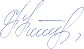              Н.В. КотоваФамилия И.О.ПодписьДатаА.Н.КривуляВ.П.СкриповаН.А.АнтоненкоА.В. ЛозоваяА.М. ЛатыповаТ.М. ЗубареваПодразделение, должностное лицоКоличество копий на бумажном носителеЭлектронная рассылкаА.Н.Кривуля1В.П.Скрипова1Н.А.Антоненко1А.В. Лозовая1А.М. Латыпова1Т.М. Зубарева1В дело1В ОО (ОУ и ДОУ)26Всего132К заявлению прилагаю копии следующих  документов: Копия свидетельства о рождении Копия свидетельства о рождении Копия свидетельства о рождении Копия паспорта Копия паспорта Копия паспорта Иные документы Иные документы Иные документыВ случае изменения мною указанных данных в заявлении (контактный телефон, место фактического проживания и иное), обязуюсь своевременно предоставить изменившуюся информацию в Департамент образования и молодежной политики Нефтеюганского района.    «______» __________ 20_____ г.                                               Подпись ___________________В случае изменения мною указанных данных в заявлении (контактный телефон, место фактического проживания и иное), обязуюсь своевременно предоставить изменившуюся информацию в Департамент образования и молодежной политики Нефтеюганского района.    «______» __________ 20_____ г.                                               Подпись ___________________ОБОРОТНАЯ СТОРОНА ЗАЯВЛЕНИЯЯ даю согласие на обработку моих персональных данных и персональных данных моего ребенка в целях обеспечения мне возможности подачи документов в электронном виде. Настоящее согласие выдано без ограничения срока действия. Под обработкой персональных данных я понимаю сбор, систематизацию, накопление, хранение, уточнение (обновление, изменение), использование, распространение (в том числе передачу), обезличивание, блокирование, уничтожение и любые другие действия (операции) с персональными данными. Под персональными данными я понимаю любую информацию, относящуюся ко мне и моему ребенку, как к субъекту персональных данных, в том числе фамилию, имя, отчество, год, месяц, дату и место рождения, адрес и другую информацию.ОБОРОТНАЯ СТОРОНА ЗАЯВЛЕНИЯЯ даю согласие на обработку моих персональных данных и персональных данных моего ребенка в целях обеспечения мне возможности подачи документов в электронном виде. Настоящее согласие выдано без ограничения срока действия. Под обработкой персональных данных я понимаю сбор, систематизацию, накопление, хранение, уточнение (обновление, изменение), использование, распространение (в том числе передачу), обезличивание, блокирование, уничтожение и любые другие действия (операции) с персональными данными. Под персональными данными я понимаю любую информацию, относящуюся ко мне и моему ребенку, как к субъекту персональных данных, в том числе фамилию, имя, отчество, год, месяц, дату и место рождения, адрес и другую информацию.К заявлению прилагаю копии следующих  документов: Копия свидетельства о рождении Копия свидетельства о рождении Копия паспорта  Копия паспорта  Иные документы Иные документыВ случае изменения мною указанных данных, обязуюсь своевременно предоставить изменившуюся информацию в Департамент образования и молодежной политики Нефтеюганского района.В случае изменения мною указанных данных, обязуюсь своевременно предоставить изменившуюся информацию в Департамент образования и молодежной политики Нефтеюганского района.Я даю согласие на обработку моих персональных данных и персональных данных моего ребенка в целях обеспечения мне возможности подачи документов в электронном виде. Настоящее согласие выдано без ограничения срока действия. Под обработкой персональных данных я понимаю сбор, систематизацию, накопление, хранение, уточнение (обновление, изменение), использование, распространение (в том числе передачу), обезличивание, блокирование, уничтожение и любые другие действия (операции) с персональными данными. Под персональными данными я понимаю любую информацию, относящуюся ко мне и моему ребенку, как к субъекту персональных данных, в том числе фамилию, имя, отчество, год, месяц, дату и место рождения, адрес и другую информацию.Я даю согласие на обработку моих персональных данных и персональных данных моего ребенка в целях обеспечения мне возможности подачи документов в электронном виде. Настоящее согласие выдано без ограничения срока действия. Под обработкой персональных данных я понимаю сбор, систематизацию, накопление, хранение, уточнение (обновление, изменение), использование, распространение (в том числе передачу), обезличивание, блокирование, уничтожение и любые другие действия (операции) с персональными данными. Под персональными данными я понимаю любую информацию, относящуюся ко мне и моему ребенку, как к субъекту персональных данных, в том числе фамилию, имя, отчество, год, месяц, дату и место рождения, адрес и другую информацию.№ п/пДатаФ.И.О. заявителя (заявителейАдрес регистрации/фактического проживания, контактный телефон, адрес электронной почтыФ.И.О. ребенка, его день, месяц, год рождения и адрес регистрации /фактического проживания№ п/пФ.И.О. ребенкаДата рожденияКлассМесто прохождения промежуточной аттестации РезультатыИнф о продолжении обучения___________________________________(фамилия, имя, отчество полностью)_________________________________(документ, удостоверяющий личность) серия _________ № __________________,выдан ______________________________(кем, когда)____________________________________проживающего(ей) по адресу: ________________________________________________________________________контактный телефон: ________________________________________________________________________(фамилия, имя, отчество полностью)__________________________________(документ, удостоверяющий личность) серия _________ № ___________________,выдан ______________________________(кем, когда)____________________________________проживающего(ей) по адресу: ________________________________________________________________________контактный телефон: _____________________________________________________(дата)________________(подпись)______________________________(Ф.И.О. заявителя)_________________(дата)________________(подпись)           ______________________________(Ф.И.О. заявителя)